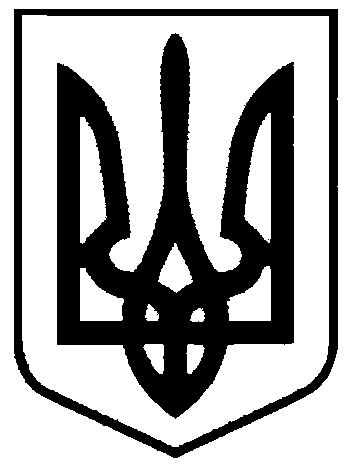 СВАТІВСЬКА МІСЬКА РАДАВИКОНАВЧИЙ КОМІТЕТРІШЕННЯвід  «09» листопада  2018 р.           	        м. Сватове                                               № 86«Про затвердження Порядку складання, затвердження та контролю виконання фінансового плану і Порядку складання фінансової звітності комунальних підприємств Сватівської міської ради»Відповідно до статті 78 Господарського кодексу України, Закону України «Про бухгалтерський облік та фінансову звітність в Україні» від 16 липня 1999 року
N 996-XIV, керуючись ст.27 та 29 Закону України «Про місцеве самоврядування в Україні», Виконавчий комітет Сватівської  міської  радиВИРІШИВ:1. Затвердити Порядок складання, затвердження та контролю виконання фінансового плану комунальних підприємств Сватівської міської ради, що додається (додаток 1).2. Затвердити Порядок складання фінансових звітів комунальних підприємств Сватівської міської ради, що додається (додаток 2). Зміст і форму Фінансового звіту комунальних підприємств Сватівської міської ради, як суб'єктів малого підприємництва визначено Положенням (стандартом) бухгалтерського обліку 25 «Фінансовий звіт суб'єкта малого підприємництва». Розкриття показників фінансової звітності наводяться в додатках до пояснювальної записки, що додаються (додаток 2).3. Дане рішення набирає чинності починаючи зі здачі звітності за 2018 рік.Сватівський міський голова                                                                         Є.В.Рибалко